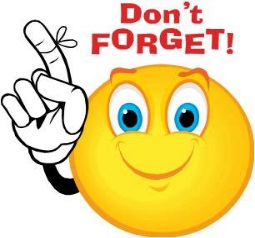 REMINDER! The Early Bird Pricing for the Yearbook will end after 2/12/2016. Prices will go to $20.00 per book after that date. Also keep in mind that we get very few if any extra books at the end of the year so you MUST order by the final deadline of 4/15/2016 to ensure your child gets a book. Additionally, the Boosters and Business ad space is limited so if you want one of these items, order these ASAP. To order one of these you must pay and order online at the same time as your yearbook order at https://ybpay.lifetouch.com ID Code: 10389816 and then you must send in the hard copy  (next page) of what you want your booster or ad to say within 1 week of your order through school Attn: The YEARBOOK. AD and Booster forms along with full directions are on the next page.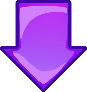 2016 Yearbook Booster and Business Ad FormYou must pay for your boosters and business ads while ordering your yearbook online. You must include your order number on this form. For boosters you must complete this form in full along with your boosters. Please print neatly.  For Business ads please include your ad (not stapled) in the size you have ordered along with this form through school within 1 week of your order. Business ads can also be emailed to chesterfieldyearbook@gmail.com but please include your order #, and your child’s name and class in the email. Your booster/business ad order form or business ad email must be received within 1 week of your order to guarantee placement in the book.  Any questions can be sent to chesterfieldyearbook@gmail.com. Order # ____________ Child’s Name _________________________________Grade & Class __________ Contact email _________________________________________________________________________Contact Phone # _______________________________________________________________________CHECK all that apply I ordered a Booster____ I ordered a Business Ad (included) ____ # of boosters ordered@ $5.00per LINE _________________Booster #1 _______________________________________________________________________________________________________________________________________________________________________________________________________________________________________________________________Booster #2 _______________________________________________________________________________________________________________________________________________________________________________________________________________________________________________________________Booster #3 _______________________________________________________________________________________________________________________________________________________________________________________________________________________________________________________________Booster #4 _______________________________________________________________________________________________________________________________________________________________________________________________________________________________________________________________Booster #5 _______________________________________________________________________________________________________________________________________________________________________________________________________________________________________________________________